КСП. Естествознание 2 класс. «Как охраняют животных?»Раздел долгосрочного планирования: Животный мир КазахстанаРаздел долгосрочного планирования: Животный мир КазахстанаРаздел долгосрочного планирования: Животный мир КазахстанаШкола: сшл №23г.АктобеШкола: сшл №23г.АктобеФИО учителя: Ахметова Ж.У. ФИО учителя: Ахметова Ж.У. класс: 2класс: 2класс: 2Тема урокаТема урокаКак охраняют животных?Цели обучения, достигаемые на этом уроке  Цели обучения, достигаемые на этом уроке  2.2.2.3 описывать способы приспособления животных к условиям среды обитания;2.2.2.5 объяснять важность сохранения разнообразия животных;2.2.2.3 описывать способы приспособления животных к условиям среды обитания;2.2.2.5 объяснять важность сохранения разнообразия животных;2.2.2.3 описывать способы приспособления животных к условиям среды обитания;2.2.2.5 объяснять важность сохранения разнообразия животных;Цели урокаЦели урокаВсе учащиеся смогут различать представителей классов животныхБольшинство учащихся смогут описывать способы приспособления животных к условиям среды обитания Некоторые учащиеся смогут объяснять важность разнообразия животныхВсе учащиеся смогут различать представителей классов животныхБольшинство учащихся смогут описывать способы приспособления животных к условиям среды обитания Некоторые учащиеся смогут объяснять важность разнообразия животныхВсе учащиеся смогут различать представителей классов животныхБольшинство учащихся смогут описывать способы приспособления животных к условиям среды обитания Некоторые учащиеся смогут объяснять важность разнообразия животныхКритерии оцениванияКритерии оцениванияРазличают представителей классов животных. Описывают способы приспособления животных к условиям среды обитания. Объясняют важность разнообразия среды обитания.Различают представителей классов животных. Описывают способы приспособления животных к условиям среды обитания. Объясняют важность разнообразия среды обитания.Различают представителей классов животных. Описывают способы приспособления животных к условиям среды обитания. Объясняют важность разнообразия среды обитания.Воспитание ценностей  Воспитание ценностей  Формирование в детях бережливого отношения к природе, воспитание в детях стремление охранять и оберегать животный мир.  Формирование в детях бережливого отношения к природе, воспитание в детях стремление охранять и оберегать животный мир.  Формирование в детях бережливого отношения к природе, воспитание в детях стремление охранять и оберегать животный мир.  Межпредметная связьМежпредметная связьРусский язык.Русский язык.Русский язык.Предыдущие знанияПредыдущие знания Среда обитания животных. Приспособление животных к различным условиям окружающей среды.  Среда обитания животных. Приспособление животных к различным условиям окружающей среды.  Среда обитания животных. Приспособление животных к различным условиям окружающей среды. Ход урокаХод урокаХод урокаХод урокаХод урокаЗапланированные этапы урокаВиды упражнений, запланированных на урок:  Виды упражнений, запланированных на урок:  Виды упражнений, запланированных на урок:  РесурсыНачало урока1- Здравствуйте, ребята!  Мы продолжаем изучение животного мира.Психологический настрой.-Посмотрите на своего соседа, улыбнитесь!-Повернитесь к другому соседу, пожмите ему руку! Пожелайте друг другу интересной работы!-  А тоже вам желаю активной работы! Сегодня на уроке мы будем говорить как охраняют животных.Актуализация знаний.АМО « Ассоциации»- Ребята, какие ассоциации возникают у вас когда вы слышите слово «осень»?Индивидуальная работа ( Дети записывают в тетрадь свои ассоциации, в течение 1-2 мин)Далее ученики по очереди называют свои слова, не повторяясь. Все сведения записывает учитель на доске.(на ватмане)- Ребята, это все приметы осени. А сейчас мы переходим к теме нашего урока, и она тоже связана с осенними изменениями в природе.1- Здравствуйте, ребята!  Мы продолжаем изучение животного мира.Психологический настрой.-Посмотрите на своего соседа, улыбнитесь!-Повернитесь к другому соседу, пожмите ему руку! Пожелайте друг другу интересной работы!-  А тоже вам желаю активной работы! Сегодня на уроке мы будем говорить как охраняют животных.Актуализация знаний.АМО « Ассоциации»- Ребята, какие ассоциации возникают у вас когда вы слышите слово «осень»?Индивидуальная работа ( Дети записывают в тетрадь свои ассоциации, в течение 1-2 мин)Далее ученики по очереди называют свои слова, не повторяясь. Все сведения записывает учитель на доске.(на ватмане)- Ребята, это все приметы осени. А сейчас мы переходим к теме нашего урока, и она тоже связана с осенними изменениями в природе.1- Здравствуйте, ребята!  Мы продолжаем изучение животного мира.Психологический настрой.-Посмотрите на своего соседа, улыбнитесь!-Повернитесь к другому соседу, пожмите ему руку! Пожелайте друг другу интересной работы!-  А тоже вам желаю активной работы! Сегодня на уроке мы будем говорить как охраняют животных.Актуализация знаний.АМО « Ассоциации»- Ребята, какие ассоциации возникают у вас когда вы слышите слово «осень»?Индивидуальная работа ( Дети записывают в тетрадь свои ассоциации, в течение 1-2 мин)Далее ученики по очереди называют свои слова, не повторяясь. Все сведения записывает учитель на доске.(на ватмане)- Ребята, это все приметы осени. А сейчас мы переходим к теме нашего урока, и она тоже связана с осенними изменениями в природе.Ватман на котором написано слово «осень»Середина урокаАМО «ЗХУ»           Групповая работа                                 На партах, в каждой группе лежат таблицы «ЗХУ»- Ребята, сейчас вам надо в группах. У вас 3 мин. Обсудите и запишите, что вы знаете о жизни животных в осеннее время года. А также заполните вторую графу, в которой укажите, чтобы вы хотели узнать, по данной теме.Дети выбирают человека, который будет записывать всю информацию и начинают обсуждение.Ф.О Группа, которая первая закончила выполнять задание выходит к доске. Остальные группы слушают, дополняют, дают словесную оценкуЗа презентацию группа получает по картинке с изображением животного иего названием.Дескриптор: обсуждают в группах и записывают свои знания по теме о жизни животных в осеннее время.АМО «Чтение с пометками»Работа в парах.Дети читают текст. При чтении отмечая :«V» - это мне известно;«+» - это для меня новая информация;«-» - эта информация не соответствует или противоречит той, что я знал;«?» - об этом я хотел бы узнать больше.Текст:Изменение в жизни животных осенью            Осень является периодом подготовки к зимним холодам. От того, как они проживут осень, что успеют сделать за это время, зависит их жизнь зимой. Мохнатые, пернатые, хищники — |все должны с ответственно отнестись к этой подготовке, ведь на кону стоит их собственная жизнь и жизнь потомства.           Самыми первыми приход холодов чувствуют насекомые. Они начинают строить себе норки, искать убежища, которыми чаще всего приходятся опавшая листва или древесная кора. Здесь они и проведут всю зиму.           У бабочек есть свой способ пережить холодный период — они превращаются в куколок.           Также одними из первых прячутся жабы, лягушки, змеи и ящерицы. Некоторые лягушки живут поближе к водоёмам, чтобы с наступлением холодов, нырнуть в них и проспать на дне, пока не вернутся тёплые дни. А вот жабы наоборот, прячутся на суше. Их зимним пристанищем являются корни деревьев или норки грызунов.           Лесные звери в осенний период начинают часто и сытно питаться, ведь им необходимо накопить запас веществ и жира, который поможет им выжить в суровые морозы.          А белки, мыши и кроты начинают запасаться пищей впрок. Они несут в дом как можно больше орехов, ягод и шишек.          Большинство животных проживают естественный процесс предзимней линьки. Они вновь меняют свои шкурки на более тёплые и менее приглядные.Групповая работа.После чтения текста ученики заполняют третью графу в таблице «ЗХУ»Ф.О Отвечает группа, которая закончила работу раньше всех. Остальные группы слушают. Дополняют информацией, которой не было. Взаимооценивание и самооценивание. За презентацию группа получает по картинке с изображением животного и указанием его названия.ДескрипторЧитают текст в парах, делают пометки.Обсуждают в группе. Заполняют таблицу.  АМО «Эссе» или «Свободное письмо»- Ребята, напишите почему нужно охранять животных?Индивидуальная работа (3-5мин)Чтение написанного в парах.Ф.О. Взаимооценка.Дескриптор Ученики пишут эссе, читают друг другу. Оценивают.АМО «ЗХУ»           Групповая работа                                 На партах, в каждой группе лежат таблицы «ЗХУ»- Ребята, сейчас вам надо в группах. У вас 3 мин. Обсудите и запишите, что вы знаете о жизни животных в осеннее время года. А также заполните вторую графу, в которой укажите, чтобы вы хотели узнать, по данной теме.Дети выбирают человека, который будет записывать всю информацию и начинают обсуждение.Ф.О Группа, которая первая закончила выполнять задание выходит к доске. Остальные группы слушают, дополняют, дают словесную оценкуЗа презентацию группа получает по картинке с изображением животного иего названием.Дескриптор: обсуждают в группах и записывают свои знания по теме о жизни животных в осеннее время.АМО «Чтение с пометками»Работа в парах.Дети читают текст. При чтении отмечая :«V» - это мне известно;«+» - это для меня новая информация;«-» - эта информация не соответствует или противоречит той, что я знал;«?» - об этом я хотел бы узнать больше.Текст:Изменение в жизни животных осенью            Осень является периодом подготовки к зимним холодам. От того, как они проживут осень, что успеют сделать за это время, зависит их жизнь зимой. Мохнатые, пернатые, хищники — |все должны с ответственно отнестись к этой подготовке, ведь на кону стоит их собственная жизнь и жизнь потомства.           Самыми первыми приход холодов чувствуют насекомые. Они начинают строить себе норки, искать убежища, которыми чаще всего приходятся опавшая листва или древесная кора. Здесь они и проведут всю зиму.           У бабочек есть свой способ пережить холодный период — они превращаются в куколок.           Также одними из первых прячутся жабы, лягушки, змеи и ящерицы. Некоторые лягушки живут поближе к водоёмам, чтобы с наступлением холодов, нырнуть в них и проспать на дне, пока не вернутся тёплые дни. А вот жабы наоборот, прячутся на суше. Их зимним пристанищем являются корни деревьев или норки грызунов.           Лесные звери в осенний период начинают часто и сытно питаться, ведь им необходимо накопить запас веществ и жира, который поможет им выжить в суровые морозы.          А белки, мыши и кроты начинают запасаться пищей впрок. Они несут в дом как можно больше орехов, ягод и шишек.          Большинство животных проживают естественный процесс предзимней линьки. Они вновь меняют свои шкурки на более тёплые и менее приглядные.Групповая работа.После чтения текста ученики заполняют третью графу в таблице «ЗХУ»Ф.О Отвечает группа, которая закончила работу раньше всех. Остальные группы слушают. Дополняют информацией, которой не было. Взаимооценивание и самооценивание. За презентацию группа получает по картинке с изображением животного и указанием его названия.ДескрипторЧитают текст в парах, делают пометки.Обсуждают в группе. Заполняют таблицу.  АМО «Эссе» или «Свободное письмо»- Ребята, напишите почему нужно охранять животных?Индивидуальная работа (3-5мин)Чтение написанного в парах.Ф.О. Взаимооценка.Дескриптор Ученики пишут эссе, читают друг другу. Оценивают.АМО «ЗХУ»           Групповая работа                                 На партах, в каждой группе лежат таблицы «ЗХУ»- Ребята, сейчас вам надо в группах. У вас 3 мин. Обсудите и запишите, что вы знаете о жизни животных в осеннее время года. А также заполните вторую графу, в которой укажите, чтобы вы хотели узнать, по данной теме.Дети выбирают человека, который будет записывать всю информацию и начинают обсуждение.Ф.О Группа, которая первая закончила выполнять задание выходит к доске. Остальные группы слушают, дополняют, дают словесную оценкуЗа презентацию группа получает по картинке с изображением животного иего названием.Дескриптор: обсуждают в группах и записывают свои знания по теме о жизни животных в осеннее время.АМО «Чтение с пометками»Работа в парах.Дети читают текст. При чтении отмечая :«V» - это мне известно;«+» - это для меня новая информация;«-» - эта информация не соответствует или противоречит той, что я знал;«?» - об этом я хотел бы узнать больше.Текст:Изменение в жизни животных осенью            Осень является периодом подготовки к зимним холодам. От того, как они проживут осень, что успеют сделать за это время, зависит их жизнь зимой. Мохнатые, пернатые, хищники — |все должны с ответственно отнестись к этой подготовке, ведь на кону стоит их собственная жизнь и жизнь потомства.           Самыми первыми приход холодов чувствуют насекомые. Они начинают строить себе норки, искать убежища, которыми чаще всего приходятся опавшая листва или древесная кора. Здесь они и проведут всю зиму.           У бабочек есть свой способ пережить холодный период — они превращаются в куколок.           Также одними из первых прячутся жабы, лягушки, змеи и ящерицы. Некоторые лягушки живут поближе к водоёмам, чтобы с наступлением холодов, нырнуть в них и проспать на дне, пока не вернутся тёплые дни. А вот жабы наоборот, прячутся на суше. Их зимним пристанищем являются корни деревьев или норки грызунов.           Лесные звери в осенний период начинают часто и сытно питаться, ведь им необходимо накопить запас веществ и жира, который поможет им выжить в суровые морозы.          А белки, мыши и кроты начинают запасаться пищей впрок. Они несут в дом как можно больше орехов, ягод и шишек.          Большинство животных проживают естественный процесс предзимней линьки. Они вновь меняют свои шкурки на более тёплые и менее приглядные.Групповая работа.После чтения текста ученики заполняют третью графу в таблице «ЗХУ»Ф.О Отвечает группа, которая закончила работу раньше всех. Остальные группы слушают. Дополняют информацией, которой не было. Взаимооценивание и самооценивание. За презентацию группа получает по картинке с изображением животного и указанием его названия.ДескрипторЧитают текст в парах, делают пометки.Обсуждают в группе. Заполняют таблицу.  АМО «Эссе» или «Свободное письмо»- Ребята, напишите почему нужно охранять животных?Индивидуальная работа (3-5мин)Чтение написанного в парах.Ф.О. Взаимооценка.Дескриптор Ученики пишут эссе, читают друг другу. Оценивают.Талицы «ЗХУ»Карточки с изображением животных.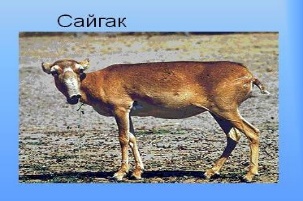 Текст Конец урокаРефлексия.АМО « Синквейн»-Ребята, сегодня на уроке мы говорили о жизни животных осенью.Напишите, пожалуйста, синквейн на тему «Животные.»Индивидуальная работа.Например:ЖивотныеДикие, самостоятельныеЗапасаются, заботятся, готовятсяЛюди должны охранять животныхДрузьяЖивотныеРазные, непохожиеЛетают, плавают, бегают.Все животные нужны природеФаунаПрезентация работ.Ф.О. Комментарии учителя. Каждый ребенок за свою работу получает карточку.Дескриптор: Дети пишут синквейны. Зачитывают перед классом.Ребята, наш урок закончен. Спасибо, вам за активную работу! Рефлексия.АМО « Синквейн»-Ребята, сегодня на уроке мы говорили о жизни животных осенью.Напишите, пожалуйста, синквейн на тему «Животные.»Индивидуальная работа.Например:ЖивотныеДикие, самостоятельныеЗапасаются, заботятся, готовятсяЛюди должны охранять животныхДрузьяЖивотныеРазные, непохожиеЛетают, плавают, бегают.Все животные нужны природеФаунаПрезентация работ.Ф.О. Комментарии учителя. Каждый ребенок за свою работу получает карточку.Дескриптор: Дети пишут синквейны. Зачитывают перед классом.Ребята, наш урок закончен. Спасибо, вам за активную работу! Рефлексия.АМО « Синквейн»-Ребята, сегодня на уроке мы говорили о жизни животных осенью.Напишите, пожалуйста, синквейн на тему «Животные.»Индивидуальная работа.Например:ЖивотныеДикие, самостоятельныеЗапасаются, заботятся, готовятсяЛюди должны охранять животныхДрузьяЖивотныеРазные, непохожиеЛетают, плавают, бегают.Все животные нужны природеФаунаПрезентация работ.Ф.О. Комментарии учителя. Каждый ребенок за свою работу получает карточку.Дескриптор: Дети пишут синквейны. Зачитывают перед классом.Ребята, наш урок закончен. Спасибо, вам за активную работу! 